1. Log in ScreenHow to Log in to myPortalThe purchasing element of PS Financials is located in a web-based portal called myPortal. Where do I Log in?(myPortal is only accessible through Internet Explorer. Internet browsers such as Chrome and Firefox will not work)The schools should log in to myPortal through Internet Explorer via the link, see below; Brotherton and Byram Primary Academy	https://eaaremote.vitalcloud.co.uk:444/myportalEbor Academy Filey				https://eaaremote.vitalcloud.co.uk:444/myportalRobert Wilkinson Primary Academy		http://finance/myportalHaxby Road Academy				http://finance/myportalEbor Academy Trust				http://finance/myportalShould either of the web links above not work, please copy and paste the website address into the URL in your web browser as shown below.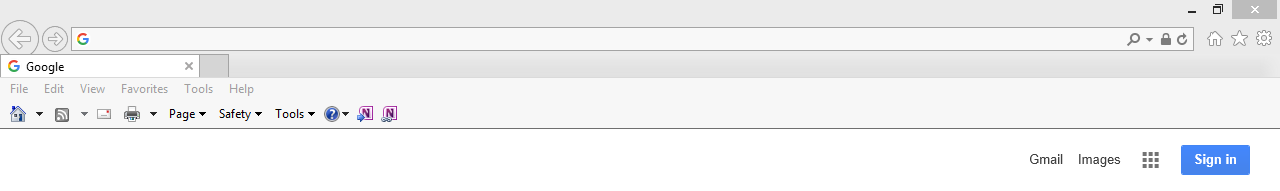 Log in ScreenEnter your Username and Password as shown below;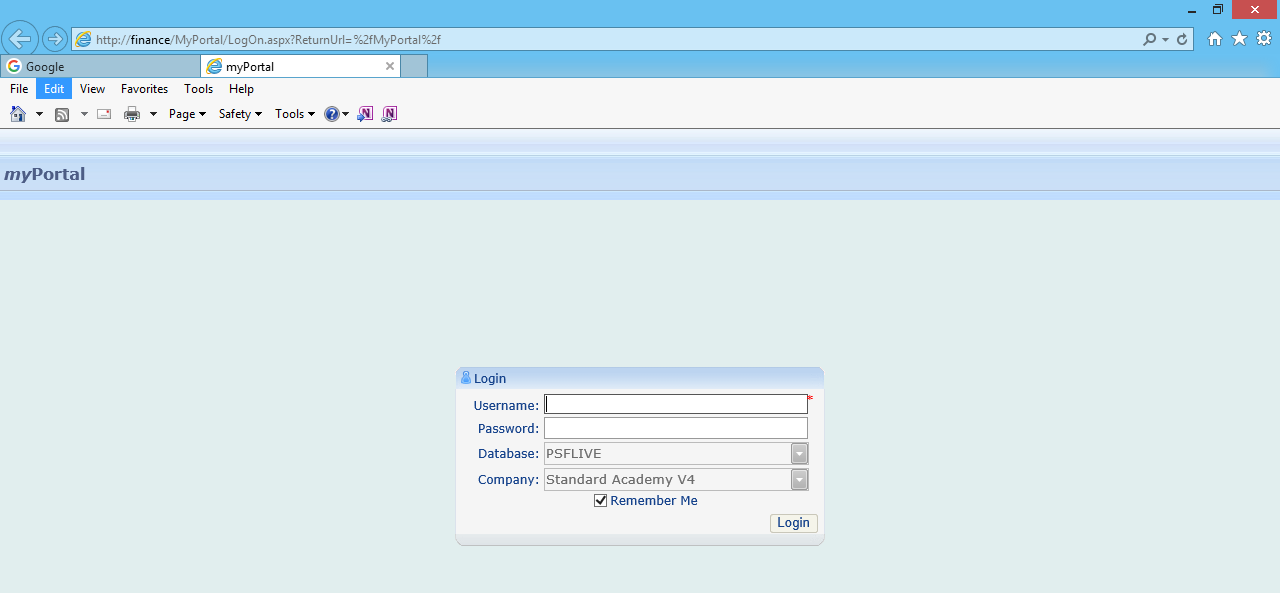 Log in Problems or QuestionsIf you do not have login details (user name and password) and it is a requirement of your job role, you encounter any problems logging into the system, or you have forgotten your login details please contact Ebor Finance department, Tel no. 01904 553404 or via email finance@ebor.academy